Wielkopolski Urząd Wojewódzki w Poznaniu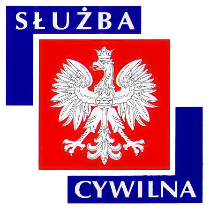 Ogłoszenie o naborze z dnia 24 lutego 2017 r.WYMIAR ETATU: 1 STANOWISKA: 1 Dyrektor Generalny poszukuje kandydatów\kandydatek na stanowisko:starszy specjalistado spraw: współpracy z organizacjami pozarządowymi i jednostkami samorządu terytorialnego w zakresie realizacji ustawy o pomocy społecznej oraz programów Ministerstwa Rodziny, Pracy i Polityki Społecznejw Wydziale Polityki Społecznej i Zdrowia WUW w Poznaniu nr ref. 16/17ogłoszenie o naborze w celu zastępstwa nieobecnego członka korpusu służby cywilnejMIEJSCE WYKONYWANIA PRACY:PoznańADRES URZĘDU:Al. Niepodległości 16/18 
61-713 Poznań WARUNKI PRACY- praca administracyjno-biurowa z wykorzystaniem komputera oraz urządzeń biurowych 
- zadania wykonywane w siedzibie Urzędu; nie wyklucza się pracy poza siedzibą urzędu 
- obsługa poczty oraz wykonywanie czynności archiwizacyjnych 
- konieczność poruszania się po Urzędzie w celu przekazania lub odebrania dokumentów 
- stanowisko pracy znajduje się na VII piętrze budynku biurowego 
- budynek wyposażony w windy osobowe, klatka schodowa o szerokości 140 cm, korytarz biurowy o szerokości 200 cm 
- drzwi wejściowe do pokoi biurowych o szerokości 70 cm 
- stanowisko pracy wyposażone w meble biurowe dostosowane do wymagań określonych dla stanowisk administracyjno - biurowych 
- praca przy monitorze ekranowym powyżej 4 godzin na dobę 
- pomieszczenia higieniczno-sanitarne w budynku nieprzystosowane dla osób niepełnosprawnych 
- budynek posiada podjazd dla osób niepełnosprawnych ZAKRES ZADAŃweryfikacja formalna ofert składanych przez podmioty uprawnione w otwartych konkursach ofert / programach ogłaszanych przez Wojewodę oraz Ministra Rodziny, Pracy i Polityki Społecznejorganizowanie prac Komisji opiniujących oferty / wnioski na otwarte konkursy ofert ogłaszane przez Wojewodę / Ministra Rodziny, Pracy i Polityki Społecznejprzygotowywanie materiałów / zestawień zbiorczych na posiedzenia Komisji opiniujących oferty / wnioski na otwarte konkursy ofert ogłaszane przez Wojewodę / Ministra Rodziny, Pracy i Polityki Społecznejprzygotowywanie umów z podmiotami pozarządowymi oraz jednostkami samorządu terytorialnego, które uzyskały dotacje w ramach otwartych konkursów ofert / programów ogłaszanych przez Wojewodę / Ministra Rodziny, Pracy i Polityki Społecznejprowadzenie spraw związanych z rocznym Programem Współpracy Wojewody Wielkopolskiego z organizacjami pozarządowymi oraz innymi podmiotami prowadzącymi działalność pożytku publicznegowspółdziałanie z Ministerstwem Rodziny, Pracy i Polityki Społecznej i Ministerstwem Finansów przy opracowywaniu, realizacji i finansowaniu programów oraz z Oddziałem Budżetu i Analiz w zakresie analizowania, planowania i zabezpieczania środków z budżetu Wojewody w zakresie realizowanych zadańweryfikacja sprawozdań podmiotów pozarządowych / jednostek samorządu terytorialnego z realizowanych zadań publicznych / programów ministerialnych pod względem merytorycznym i finansowym opracowywanie odpowiedzi na zapytania, wnioski i zgłoszenia jednostek samorządu terytorialnego oraz podmiotów pozarządowych w zakresie zadań OddziałuWYMAGANIA NIEZBĘDNEwykształcenie: wyższe doświadczenie zawodowe: 2 lata w pracy w obszarze pomocy społecznej lub organizacji pozarządowych lub systemu pieczy zastępczej znajomość ustaw i innych aktów prawnych z zakresu wykonywanych zadań (w tym m.in. Kodeksu postępowania administracyjnego, ustawy o pomocy społecznej, ustawy o finansach publicznych, ustawy o działalności pożytku publicznego i o wolontariacie, ustawy o wspieraniu rodziny i systemie pieczy zastępczej)biegła znajomość obsługi komputera (w tym pakietu MS Office)umiejętność skutecznej komunikacjiodporność na stres, dobra organizacja pracy, umiejętność pracy w zespoleposiadanie obywatelstwa polskiegokorzystanie z pełni praw publicznychnieskazanie prawomocnym wyrokiem za umyślne przestępstwo lub umyśle przestępstwo skarboweWYMAGANIA DODATKOWEwykształcenie: wyższe ekonomiczne lub administracyjne doświadczenie zawodowe: 1 rok w jednostkach sektora finansów publicznych doświadczenie w pracy na samodzielnym stanowiskuDOKUMENTY I OŚWIADCZENIA NIEZBĘDNEŻyciorys/CV i list motywacyjnyKopie dokumentów potwierdzających spełnienie wymagania niezbędnego w zakresie wykształceniaKopie dokumentów potwierdzających spełnienie wymagania niezbędnego w zakresie doświadczenia zawodowego / stażu pracyOświadczenie o posiadaniu obywatelstwa polskiego albo kopia dokumentu potwierdzającego posiadanie polskiego obywatelstwaOświadczenie o wyrażeniu zgody na przetwarzanie danych osobowych do celów naboruOświadczenie o korzystaniu z pełni praw publicznychOświadczenie o nieskazaniu prawomocnym wyrokiem za umyślne przestępstwo lub umyślne przestępstwo skarboweDOKUMENTY I OŚWIADCZENIA DODATKOWEkopia dokumentu potwierdzającego niepełnosprawność - w przypadku kandydatek/kandydatów, zamierzających skorzystać z pierwszeństwa w zatrudnieniu w przypadku, gdy znajdą się w gronie najlepszych kandydatek/kandydatówTERMINY I MIEJSCE SKŁADANIA DOKUMENTÓWDokumenty należy złożyć do: 06 marca 2017 r.Decyduje data: stempla pocztowego / osobistego dostarczenia oferty do urzęduMiejsce składania dokumentów:
Wielkopolski Urząd Wojewódzki w Poznaniu 
Al. Niepodległości 16/18 
61-713 Poznań 
Kancelaria Główna Urzędu, bud. B, pok. 025-026 
(z podaniem w ofercie nr ref. 16/17) INNE INFORMACJE:W miesiącu poprzedzającym datę upublicznienia ogłoszenia wskaźnik zatrudnienia osób niepełnosprawnych w urzędzie, w rozumieniu przepisów o rehabilitacji zawodowej i społecznej oraz zatrudnianiu osób niepełnosprawnych, nie wynosi co najmniej 6%.Osoba zatrudniona na ww. stanowisku, zgodnie z art. 78 ust. 4 Ustawy z dnia 21 listopada 2008 r. o służbie cywilnej, nie może łączyć zatrudnienia w służbie cywilnej z mandatem radnego. 
Do składania ofert zachęcamy również osoby niepełnosprawne. 
Wzór wymaganych oświadczeń zamieszczony jest pod adresem: 
www.poznan.uw.gov.pl/system/files/zalaczniki/wzor_oswiadczenia_do_naboru_na_stanowisko_pracy.docx 
Oświadczenia należy opatrzyć odręcznym podpisem wraz z datą. 
Kandydaci zakwalifikowani do kolejnych etapów naboru zostaną powiadomieni o ich terminie telefonicznie, drogą elektroniczną lub pocztową. 
Wyniki naboru opublikowane będą po zakończeniu naboru w BIP KPRM, BIP WUW oraz w siedzibie Urzędu. 
Oferty osób niezatrudnionych zostaną zniszczone po upływie 3 miesięcy od dnia zakończenia naboru. 
Proponowane wynagrodzenie zasadnicze brutto: 2400-2600 zł. 
Dodatkowe informacje, w tym o kolejnych etapach naboru, można uzyskać pod nr tel. 61 854 19 91, 61 854 11 87. 
Nasz urząd jest pracodawcą równych szans i wszystkie aplikacje są rozważane z równą uwagą bez względu na płeć, wiek, niepełnosprawność, rasę, narodowość, przekonania polityczne, przynależność związkową, pochodzenie etniczne, wyznanie, orientacje seksualną czy też jakąkolwiek inną cechę prawnie chronioną. Autor: Marcin Kowalski